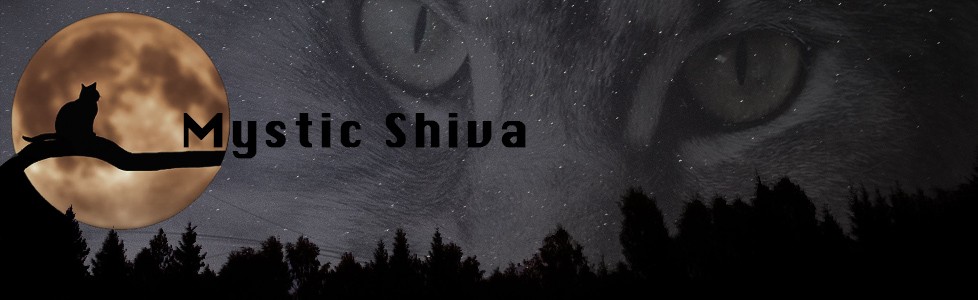 DISNEYDISNEYDISNEYDISNEYDISNEYDISNEYDISNEYDISNEYDISNEYDISNEYAuroraVerschilMarlinVerschilMiloVerschilPoesKaterKater10-2-202113814615217-2-202121224223924-2-20213343293593-3-202144942147310-3-202159654062517-3-202165062075824-3-202186883296831-3-20211040105012007-4-202113301280145514-4-2021157014321595144917651613